Памятка по безопасному поведению на дороге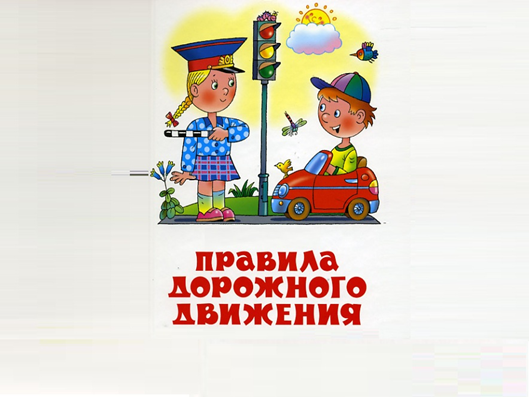 Помни две основные причины, из-за которых ты можешь попасть в дорожно-транспортное происшествиеНеумение наблюдатьНевнимательностьПри выходе из домаВозле подъезда дома часто возможно движение транспорта. Выходя из подъезда осмотрись – нет ли приближающихся машин. Если у подъезда стоят транспортные средства или растут деревья, приостанови своё движение и оглядись – нет ли опасности.При движении по тротуаруПридерживайся правой стороныЕсли тротуар находится рядом с дорогой, родители должны держать ребенка за рукуИдя по тротуару, внимательно наблюдай за выездом машин со двора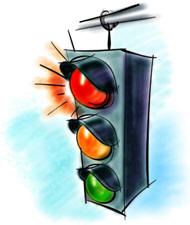 Не выходи на проезжую часть Готовясь перейти дорогуОстановись, осмотри проезжую частьНе стой на краю тротуараВсматривайся вдаль, различая приближающиеся машиныПри переходе проезжей частиПереходи дорогу только по пешеходному переходу или на перекресткеИди только на зелёный сигнал светофора, даже если нет машин. Никогда не переходи дорогу на красный или жёлтый сигнал светофораВыходя на проезжую часть, прекращай разговоры – при переходе дороги нужно сосредоточитьсяНе спеши, не беги, переходи дорогу размеренноНе переходи улицу под углом, так хуже видно дорогуНе выходи на проезжую часть из-за транспорта или кустов, не осмотрев предварительно улицуНе торопись перейти дорогу, даже если на другой стороне ты увидел друзей, нужный автобус, – это опасно.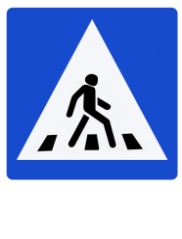 При ожидании транспортаСтой только на посадочных площадках, на тротуаре или обочине При посадке и высадке из транспортаПодходи для посадки к двери только после полной остановки транспортаНе садись в транспорт в последний момент (может прищемить дверями)Будь внимательным в зоне остановки – это опасное место  Запомни основные правила и всегда их соблюдай:Никогда не играй вблизи дорог и на проезжей части улицыОбходить стоящий автобус опасно и спереди, и позади. Подожди, пока он отъедет от остановки и потом переходи дорогуЗа городом пешеходу безопаснее всего идти по обочине дороги навстречу движущемуся транспортуНикогда не перебегай дорогу перед близко идущим автомобилемЕсли пешеходный переход отсутствует, дорогу разрешается переходить только в том месте, где она хорошо просматривается с двух сторонДаже если ты переходишь дорогу на зелёный сигнал светофора, всегда следи за движением автомобилей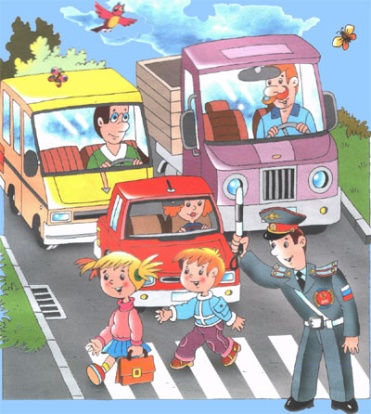 Составил педагог: Дарьина Ольга Сергеевна